PROTOKOLL KOMTUREIRATÖsterreichische Weinbruderschaft, Komturei TirolPROTOKOLL KOMTUREIRATÖsterreichische Weinbruderschaft, Komturei TirolDatumDonnerstag, 21.05.2020Ort6320 Angerberg, , Unholzen 116, AnwesendAlbin Ettinger, Helmut Eder, Günther Binder, Thomas Harb, Georg Pöll, EntschuldigtAlle KR‘ s anwesend!Beginn:15:00Ende:22:00Protokollführer:G. PöllTagesordnungspunkte lt. EinladungErgebnis aus der KomtureiratssitzungFinanzbericht SM Thomas - Status Quo6262,89 € Girokonto833,57 € Sparbuch Komturei Tirol ÖWB1359,69 € Sparbuch Komturei Tirol KRVerkostungen 2020:

14.02.2020    Faßproben Komtureiwein
Teilnehmer:   21 (19 Mitglieder, 2 Gäste)
Einnahmen:    EUR      608,00
Ausgaben:     EUR      181,40 (Gastgeschenk, Spesenersatz Winzer, Blumenspende)
                       ------
Saldo:        EUR      426,60VK-Programm 2020 inkl. Kulinarium  Lt. Programm von Albin (siehe Anhang)Kommende (Sommer-) Veranstaltungen ev. im Garten der Villa Maria/Kufstein (ev. Samstags Nachmittags?) – Absprache/Abklärung mit Hans Mauracher demnächst.2020 kein Kulinarium Keine Sommerpause (da im 1. Hj. fast alle VK ausgefallen sind) Status Quo Weinreise –Planung 20212020 Absage wegen Corona-ReisebeschränkungenNeuer Termin: 03. bis 06 Juni 2021 Weinreise Prosecco Gebiet, Albin wartet auf Antwort von Hotel in Italien auf aktuelle Situation, anschließend neue Ausschreibung (Gutschrift?)KomtureiweinVorschlag Termin am WG Triebaumer für Entscheidung (Cuvetierung): 19.06.2020, Komtureibedarf für Magnumflaschen als Geschenk für Jubilare und 7/10 für Weinverkostung-Präsentatoren wird noch evaluiert Zusätzliche Eindeckung für Gangwein bei unserem OF 2022 (in Magnum oder D-Magnum)Vorschau Ordensfest der Komturei Tirol (2022)Wo?Termine?Org-KomiteeZeitplanRahmenprogramm: Kufstein Festung, Glas Riedel, Zoller Haiming Weingutbesuch;Edinger Walter in das OK aufnehmen, Location: evtl. Wildschönau „Boach“. Weitere Vorschläge laufend und im Rahmen eines „Brainstorming“ bei 1. Meeting des OK im Frühjahr 2020 (z.B.: Ellmau Kaiserlounge, Riedel Produktionshalle, Kulturquartier, Entscheidung Komitee Wunschtermin: 18.06.2022AllfälligesTermin/Ort nächster KRSonstigesEin paar Impressionen nach Corona, wir haben das Zusammensein sehr GenossenDoodle-Abfrage durch Albin für 1. Sitzungstermin OK inkl. Walter Edinger Corona bedingt neues Programm – auch auf HomepageNeuer Hintergrund für Homepage: Festung Kufstein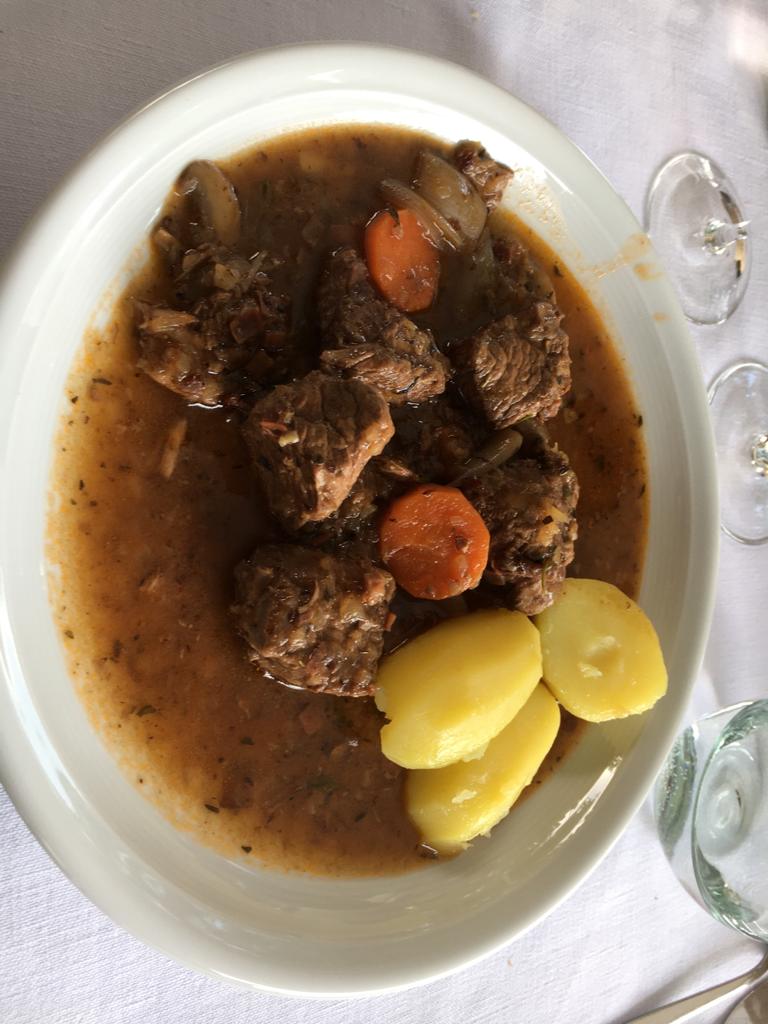 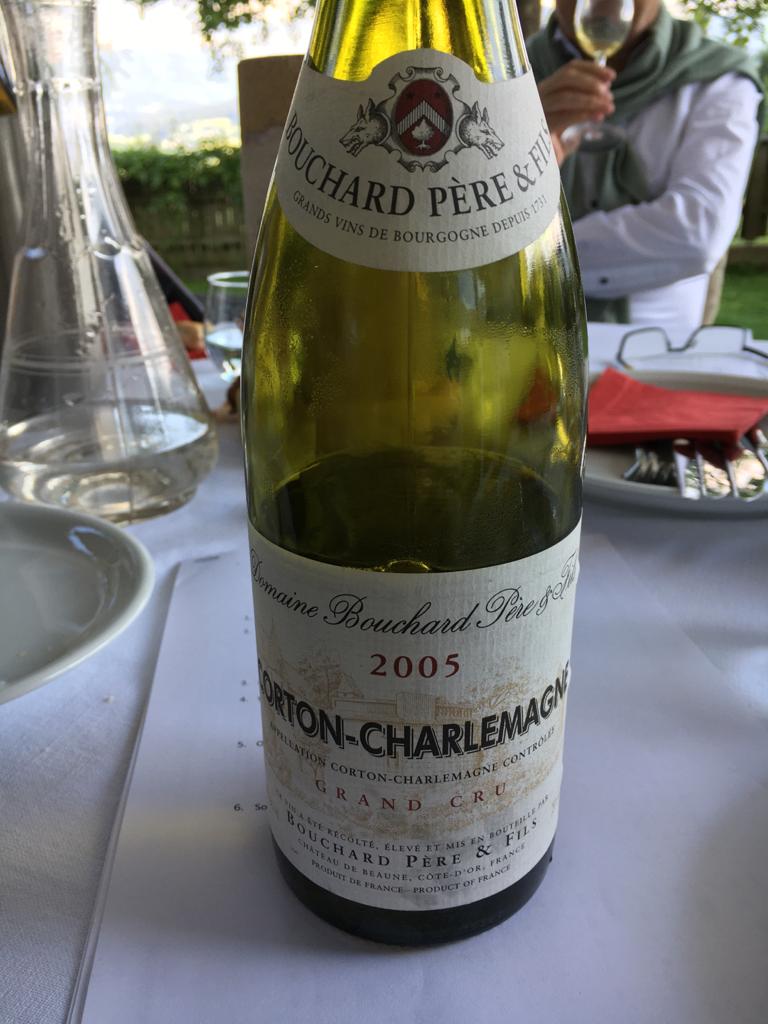 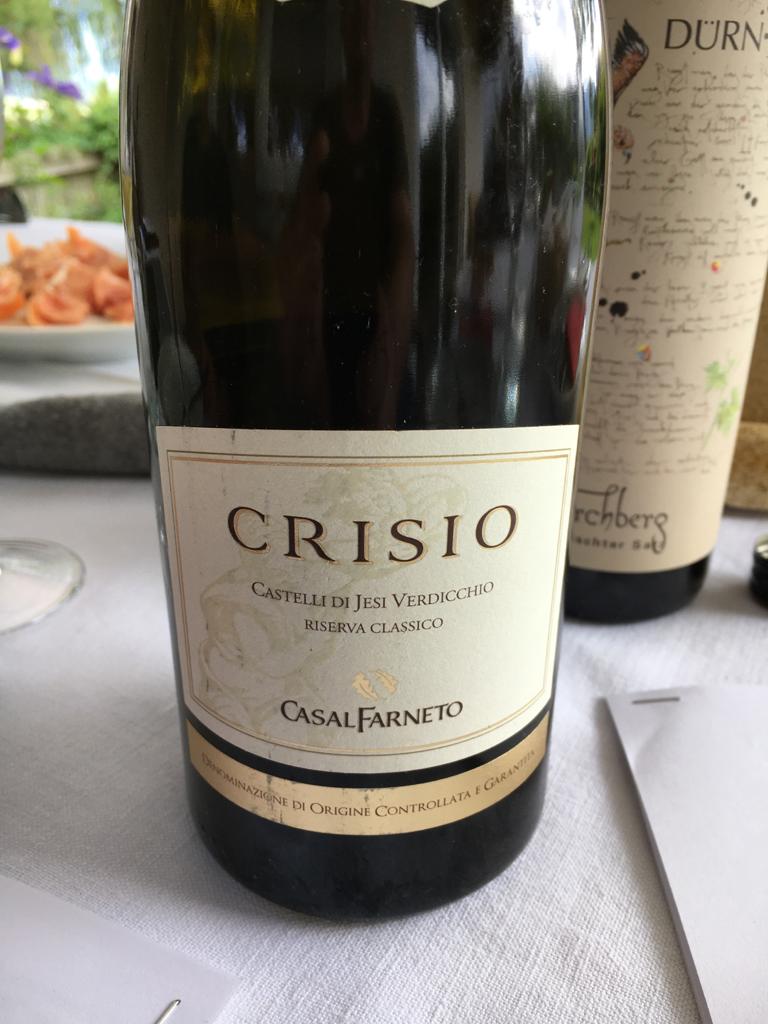 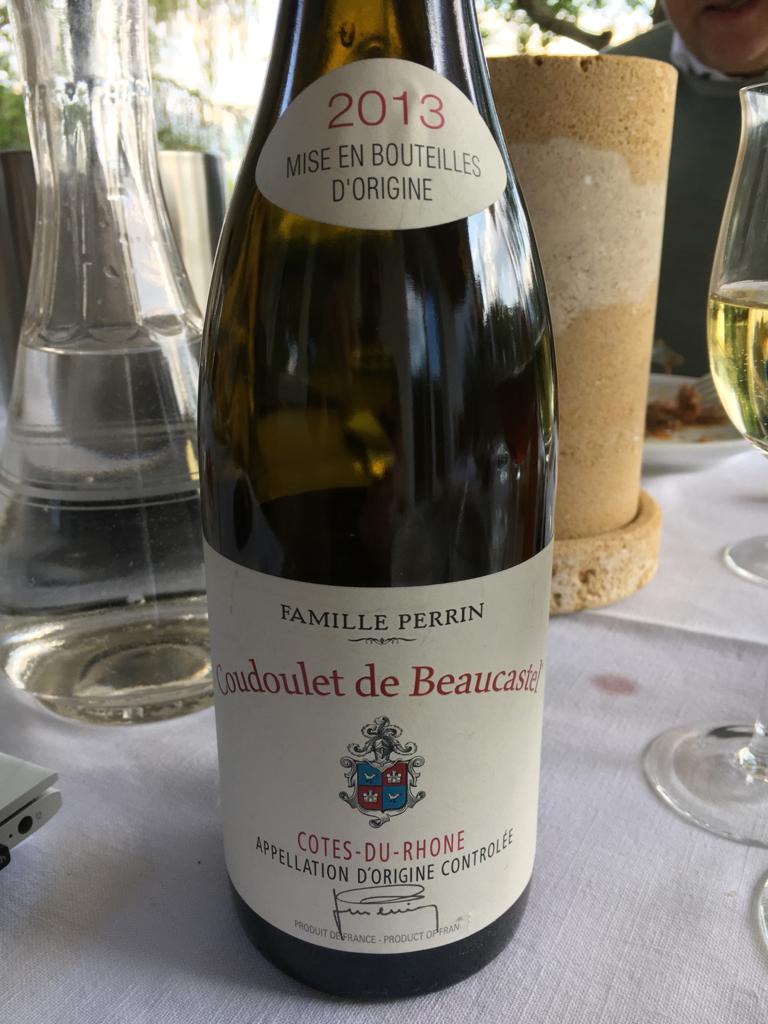 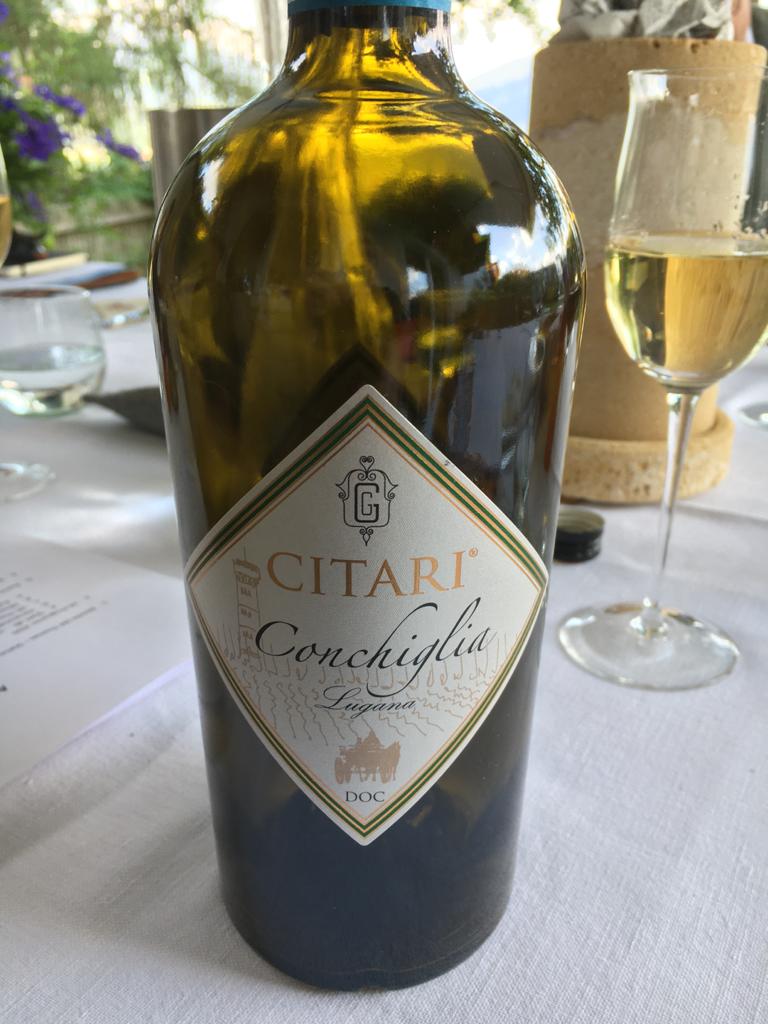 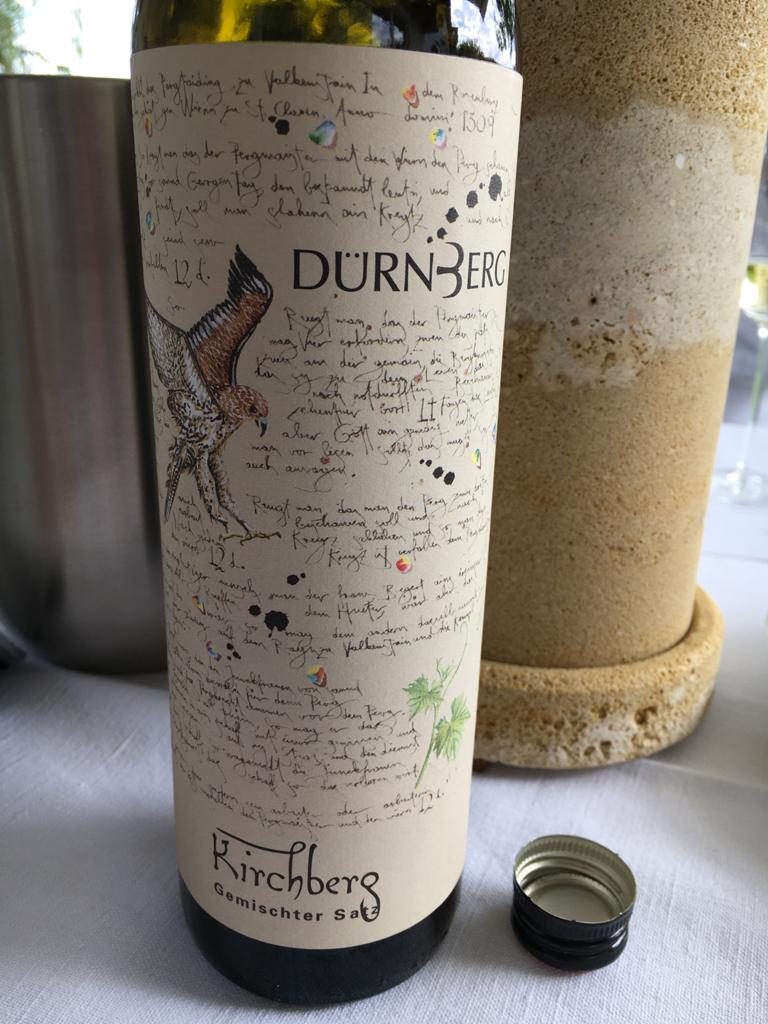 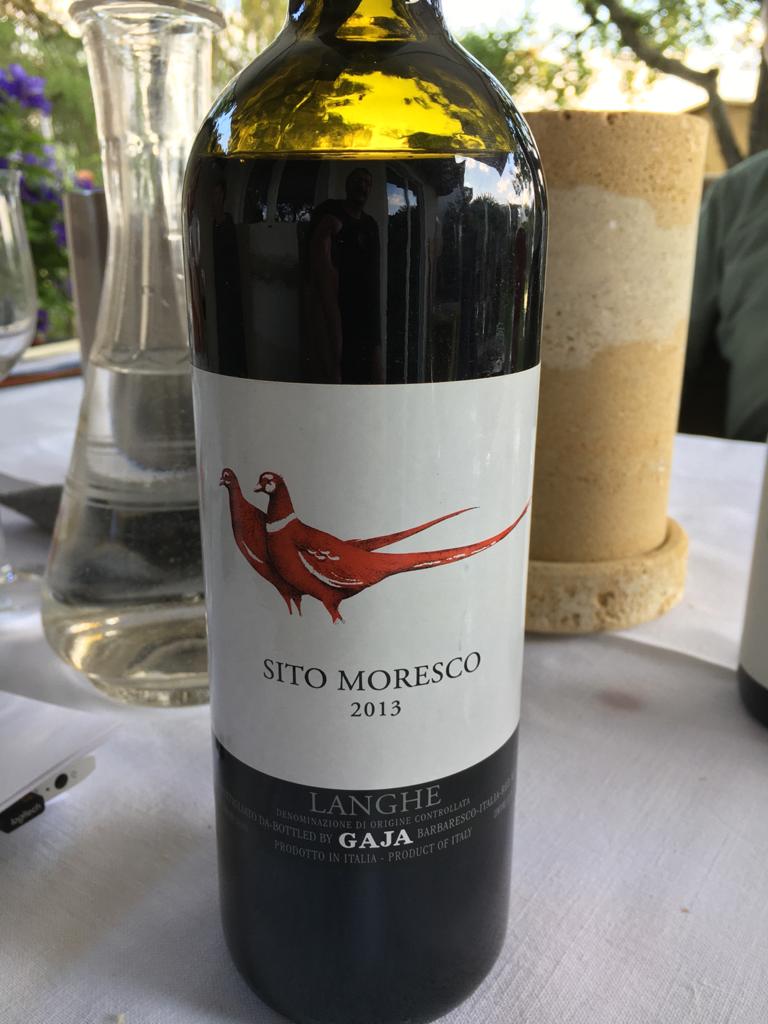 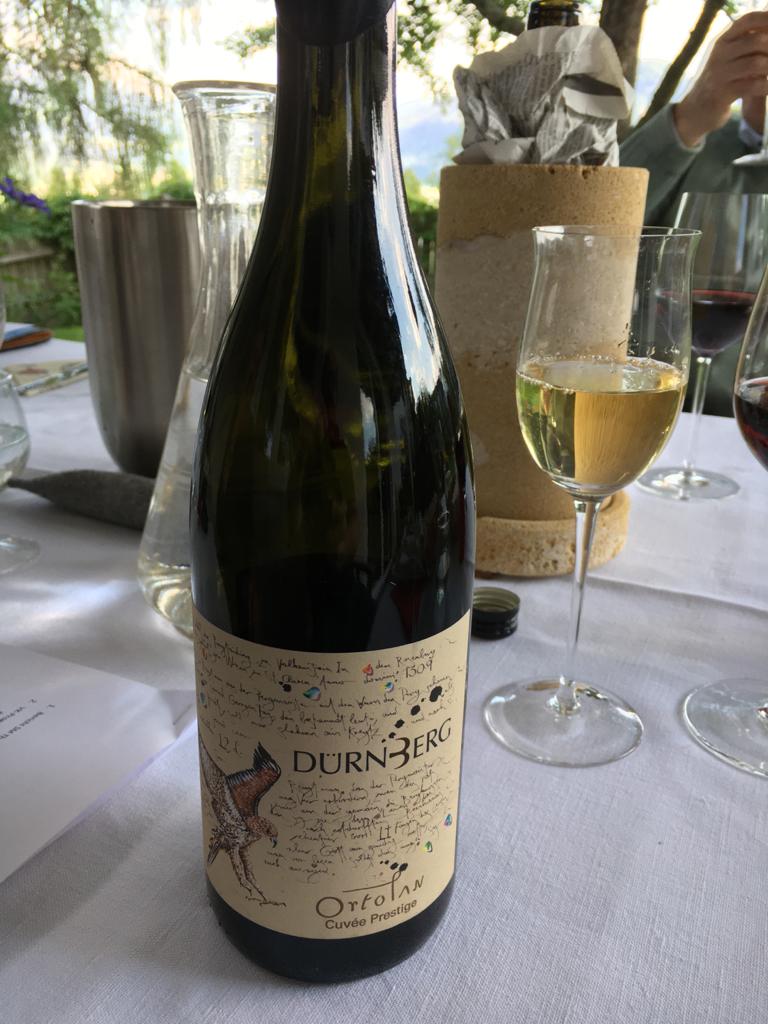 